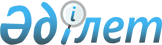 О внесении изменений и дополнений в решение районного маслихата от 20 декабря 2011 года № 239 "О районном бюджете на 2012-2014 годы"
					
			Утративший силу
			
			
		
					Решение маслихата Кобдинского района Актюбинской области от 3 февраля 2012 года № 10. Зарегистрировано Департаментом юстиции Актюбинской области 21 февраля 2012 года № 3-7-138. Утратило силу в связи с истечением срока применения - (письмо аппарата Кобдинского районного маслихата Актюбинской области от 8 января 2013 года № 5-05/03)      Сноска. Утратило силу в связи с истечением срока применения - (письмо аппарата Кобдинского районного маслихата Актюбинской области от 08.01.2013 № 5-05/03).      

В соответствии со статьями 104, 106 Бюджетного Кодекса Республики Казахстан от 4 декабря 2008 года № 95-IV и статьей 6 Закона Республики Казахстан «О местном государственном управлении и самоуправлении в Республике Казахстан» от 23 января 2001 года № 148 районный маслихат РЕШИЛ:



      1. Внести в решение районного маслихата от 20 декабря 2011 года № 239 «О районном бюджете на 2012-2014 годы» (зарегистрировано в Реестре государственной регистрации № 3-7-137, опубликовано в газете «Кобда» от 21 января 2012 года № 5-6),следующие изменения и дополнения:



      1) в пункте 1:



      в подпункте 1):

      доходы

      цифры «3 659 869» заменить цифрами «3 660 372»,

      в том числе по:

      поступлениям трансфертов

      цифры «3 379 074» заменить цифрами «3 379 577»;



      в подпункте 2):

      затраты

      цифры «3 659 869» заменить цифрами «3 687 745,8»;



      в подпункте 3):

      чистое бюджетное кредитование

      цифры «24 461» заменить цифрами «24 460»,

      в том числе:

      погашение бюджетных кредитов

      цифры «2 236» заменить цифрами «2 237»;



      в подпункте 5):

      дефицит бюджета

      цифры «- 24 461» заменить цифрами «- 51 833,8»;



      в подпункте 6):

      финансирование дефицита бюджета

      цифры «24 461» заменить цифрами «51 833,8».



      2) пункт 6

      дополнить абзацем 10 следующего содержания:

      «на реализацию мероприятий для решения вопросов обустройства аульных (сельских) округов в реализацию мер по содействию экономическому развитию регионов в рамках Программы «Развитие регионов» за счет целевых трансфертов из республиканского бюджета- 3 296 тысяч тенге».



      3) приложения 1, 2, 3 к указанному решению изложить в новой редакции согласно приложениям 1, 2, 3 к настоящему решению.



      2. Настоящее решение вводится в действие с 1 января 2012 года.      Председатель сессии                     Секретарь

      районного маслихата                районного маслихата         К.ИЗБАСКАНОВ                      Л.ИСМАГАМБЕТОВА

Приложение 1

к решению сессии районного маслихата

от 3 февраля 2012 года № 10 Районный бюджет на 2012 год

Приложение 2

к решению сессии районного маслихата

от 3 февраля 2012 года № 10 Районный бюджет на 2013 год

Приложение 3

к решению сессии районного маслихата

от 3 февраля 2012 года № 10 Районный бюджет на 2014 год
					© 2012. РГП на ПХВ «Институт законодательства и правовой информации Республики Казахстан» Министерства юстиции Республики Казахстан
				категориякатегориякатегориякатегорияСумма, тыс.тенгеклассклассклассСумма, тыс.тенгеподклассподклассСумма, тыс.тенгеНаименование Сумма, тыс.тенгеІ. Поступления 3660372
1Налоговые поступления 265262
101Подоходный налог 117145
1012Индивидуальный подоходный налог 117145103Социальный налог 108020
1031Социальный налог 108020104Hалоги на имущество 33786
1041Hалоги на имущество 153501043Земельный налог 17861044Hалог на транспортные средства 13250
1045Единый земельный налог 3400
105Внутренние налоги на товары, работы и услуги 4875
1052Акцизы 10401053Поступления за использование природных и других ресурсов 17001054Сборы за ведение предпринимательской и профессиональной деятельности 2135108Обязательные платежи, взимаемые за совершение юридически значимых действий и (или) выдачу документов уполномоченными на то государственными органами или должностными лицами1436
1Государственная пошлина 1436
2Неналоговые поступления 5417
201Доходы от государственной собственности 417
2015Доходы от аренды имущества, находящегося в государственной собственности 417206Прочие неналоговые поступления 5000
2041Прочие неналоговые поступления 50003Поступления от продажи основного капитала 10116
303Поступления от продажи основного капитала 10116
3031Продажа земли 101164Поступление трансфертов 3379577
402Трансферты из вышестоящих органов государственного управления 3379577
4022Трансферты из областного бюджета 3379577Ф.группаФ.группаФ.группаФ.группаФ.группасумма (тыс.тенге)Ф.подгруппаФ.подгруппаФ.подгруппаФ.подгруппасумма (тыс.тенге)адм. Б.прогр.адм. Б.прогр.адм. Б.прогр.сумма (тыс.тенге)программапрограммасумма (тыс.тенге)Наименованиесумма (тыс.тенге)II. Расходы 3 687 745,8
01Государственные услуги общего характера229 520,8
1Представительные, исполнительные и другие органы, выполняющие общие функции государственного управления204 789,5
112Аппарат маслихата района12 794,0
001Услуги по обеспечению деятельности маслихата района12 644,0003Капитальные расходы государственных органов150,0122Аппарат акима района51 731,7
001Услуги по обеспечению деятельности акима района 51 731,7123Аппарат акима аульного (сельского) округа140 263,8
001Услуги по обеспечению деятельности акима аульного (сельского) округа140 263,82Финансовая деятельность14 450,3
452Отдел финансов района14 450,3
001Услуги по реализации государственной политики в области исполнения бюджета района и управления коммунальной собственностью района12 408,0003Проведение оценки имущества в целях налогообложения182,0004Организация работы повыдаче разовых талонов и обеспечение полноты сбора сумм от реализации разовых талонов 1 208,0011Учет, хранение, оценка и реализация имущества, поступившего в коммунальную собственность622,0115Выполнение обязательств местных исполнительных органов по решениям судов за счет средств резерва местного исполнительного органа30,35Планирование и статистическая деятельность10 281,0
476Отдел экономики, бюджетного планирования и предпринимательства района 10 281,0
001Услуги по реализации государственной политики в области формирования, развития экономической политики, системы государственного планирования, управления района и предпринимательства (города областного значения)10 281,002Оборона3 581,0
1Военные нужды2 181,0
122Аппарат акима района 2 181,0
005Мероприятия в рамках исполнения всеобщей воинской обязанности2 181,02Организация работы по чрезвычайным ситуациям1 400,0
122Аппарат акима района 1 400,0
006Предупреждение и ликвидация чрезвычайных ситуаций масштаба района (города областного значения)214,0007Мероприятия по профилактике и тушению степных пожаров районного (городского) масштаба, а также пожаров в населенных пунктах, в которых не созданы органы государственной противопожарной службы1 186,004Образование2 664 661,8
1Дошкольное воспитание и обучение136 827,8
471Отдел образования, физической культуры и спорта района136 827,8
003Обеспечение деятельности организаций дошкольного воспитания и обучения136 313,8025Увеличение размера доплаты за квалификационную категорию воспитателям дошкольных организаций образования за счет трансфертов из республиканского бюджета514,02Начальное, основное среднее и общее среднее образование2 487 791,0
471Отдел образования, физической культуры и спорта района 2 487 791,0
004Общеобразовательное обучение1 676 677,0005Дополнительное образование для детей и юношества43 871,0063Повышение оплаты труда учителям, прошедшим повышение квалификации по учебным программам АОО «Назарбаев интеллектуальные школы» за счет трансфертов из республиканского бюджета1 545,0064Увеличение размера доплаты за квалификационную категорию учителям школ за счет трансфертов из республиканского бюджета765 698,09Прочие услуги в области образования40 043,0
471Отдел образования, физической культуры и спорта района 40 043,0
009Приобретение и доставка учебников, учебно-методических комплексов для государственных учреждений образования района 12 279,0010Проведение школьных олимпиад, внешкольных мероприятий и конкурсов районного масштаба1 212,0020Ежемесячные выплаты денежных средств опекунам (попечителям) на содержание ребенка -сироты (детей-сирот), и ребенка (детей), оставшегося без попечения родителей за счет трансфертов из республиканского бюджета 23 498,0023Обеспечение оборудованием, программным обеспечением детей-инвалидов, обучающихся на дому за счет трансфертов из республиканского бюджета 3 054,006Социальная помощь и социальное обеспечение135 978,0
2Социальная помощь124 375,0
123Аппарат акима аульного (сельского) округа6 675,0
003Оказание социальной помощи нуждающимся гражданам на дому6 675,0451Отдел занятости и социальных программ района 117 700,0
002Программа занятости45 838,0004Оказание социальной помощи на приобретение топлива специалистам здравоохранения, образования, социального обеспечения, культуры и спорта в сельской местности в соответствии с законодательством Республики Казахстан8 917,0005Государственная адресная социальная помощь650,0007Социальная помощь отдельным категориям нуждающихся граждан по решениям местных представительных органов41 400,0016Государственные пособия на детей до 18 лет8 000,0017Обеспечение нуждающихся инвалидов обязательными гигиеническими средствами и предоставление услуг специалистами жестового языка, индивидуальными помощниками в соответствии с индивидуальной программой реабилитации инвалида1 323,0023Обеспечение деятельности центров занятости населения11 572,09Прочие услуги в области социальной помощи и социального обеспечения11 603,0
451Отдел занятости и социальных программ района 11 603,0
001Услуги по реализации государственной политики на местном уровне в области обеспечения занятости и реализации социальных программ для населения11 249,0011Оплата услуг по зачислению, выплате и доставке пособий и других социальных выплат354,007Жилищно-коммунальное хозяйство362 931,0
1Жилищное хозяйство96 319,0
458Отдел жилищно-коммунального хозяйства, пассажирского транспорта и автомобильных дорог района 350,0
004Обеспечение жильем отдельных категорий граждан350,0466Отдел архитектуры, градостроительства и строительства района 95 969,0
003Проектирование, строительство и (или) приобретение жилья государственного коммунального жилищного фонда21 365,0004Проектирование, развитие, обустройство и (или) приобретение инженерно-коммуникационной инфраструктуры54 204,0018Строительство и (или) приобретение жилья и развитие инженерно-коммуникационной инфраструктуры в рамках Программы занятости 202020 400,02Коммунальное хозяйство255 391,0
458Отдел жилищно-коммунального хозяйства, пассажирского транспорта и автомобильных дорог района 1 440,0
012Функционирование системы водоснабжения и водоотведенения 900,0027Организация эксплуатации сетей газификации, находящихся в коммунальной собственности районов (городов областного значения)540,0466Отдел архитектуры, градостроительства и строительства района 253 951,0
006Развитие системы водоснабжения и водоотведения 253 951,03Благоустройство населенных пунктов11 221,0
123Аппарат акима аульного (сельского) округа11 221,0
008Освещение улиц населенных пунктов9 401,0009Обеспечение санитарии населенных пунктов1 606,0011Благоустройство и озеленение населенных пунктов214,008Культура, спорт, туризм и информационное пространство175 395,4
1Деятельность в области культуры116 407,4
455Отдел культуры и развития языков района 116 407,4
003Поддержка культурно-досуговой работы116 407,42Спорт1 903,0
471Отдел образования, физической культуры и спорта района1 903,0
014Проведение спортивных соревнований на районном (города областного значения) уровне498,0015Подготовка и участие членов сборных команд района (города областного значения) по различным видам спорта на областных спортивных соревнованиях1 405,03Информационное пространство42 854,0
455Отдел культуры и развития языков района37 425,0
006Функционирование районных (городских) библиотек37 010,0007Развитие государственного языка и других языков народа Казахстана415,0456Отдел внутренней политики района 5 429,0
002Услуги по проведению государственной информационной политики через газеты и журналы 4 359,0005Услуги по проведению государственной информационной политики через телерадиовещание1 070,09Прочие услуги по организации культуры, спорта, туризма и информационного пространства14 231,0
455Отдел культуры и развития языков района 8 120,0
001Услуги по реализации государственной политики на местном уровне в области развития языков и культуры7 970,0010Капитальные расходы государственных органов150,0456Отдел внутренней политики района 6 111,0
001Услуги по реализации государственной политики на местном уровне в области информации, укрепления государственности и формирования социального оптимизма граждан5 469,0003Реализация мероприятий в сфере молодежной политики642,010Сельское, водное, лесное, рыбное хозяйство, особо охраняемые природные территории, охрана окружающей среды и животного мира, земельные отношения47 540,0
1Сельское хозяйство15 900,0
474Отдел сельского хозяйства и ветеринарии района 11 946,0
001Услуги по реализации государственной политики на местном уровне в сфере сельского хозяйства и ветеринарии 11 716,0005Обеспечение функционирования скотомогильников (биотермических ям) 230,0476Отдел экономики, бюджетного планирования и предпринимательства района 3 954,0
099Реализация мер по оказанию социальной поддержки специалистов 3 954,06Земельные отношения8 125,0
463Отдел земельных отношений района 8 125,0
001Услуги по реализации государственной политики в области регулирования земельных отношений на территории района (города областного значения)6 825,0006Землеустройство, проводимое при установлении границ городов районного значения, районов в городе, поселков аулов (сел), аульных (сельских) округов1 300,09Прочие услуги в области сельского, водного, лесного, рыбного хозяйства, охраны окружающей среды и земельных отношений23 515,0
474Отдел сельского хозяйства и ветеринарии района 23 515,0
013Проведение противоэпизоотических мероприятий 23 515,011Промышленность, архитектурная, градостроительная и строительная деятельность8 453,0
2Архитектурная, градостроительная и строительная деятельность8 453,0
466Отдел архитектуры, градостроительства и строительства района 8 453,0
001Услуги по реализации государственной политики в области строительства, улучшения архитектурного облика городов, районов и населенных пунктов области и обеспечению рационального и эффективного градостроительного освоения территории района 8 153,0015Капитальные расходы государственных органов300,012Транспорт и коммуникации15 000,0
1Автомобильный транспорт15 000,0
458Отдел жилищно-коммунального хозяйства, пассажирского транспорта и автомобильных дорог района 15 000,0
023Обеспечение функционирования автомобильных дорог15 000,013Прочие33 450,7
3Поддержка предпринимательской деятельности и защита конкуренции702,0
476Отдел экономики, бюджетного планирования и предпринимательства района 702,0
005Поддержка предпринимательской деятельности702,09Прочие32 748,7
452Отдел финансов района969,7
012Резерв местного исполнительного органа района (города областного значения) 969,7458Отдел жилищно-коммунального хозяйства, пассажирского транспорта и автомобильных дорог района10 329,0
001Услуги по реализации государственной политики на местном уровне в области жилищно-коммунального хозяйства, пассажирского транспорта и автомобильных дорог 7 033,0040Реализация мероприятий для решения вопросов обустройства аульных (сельских) округов в реализацию мер по содействию экономическому развитию регионов в рамках Программы «Развитие регионов» за счет целевых трансфертов из республиканского бюджета3 296,0471Отдел образования, физической культуры и спорта района 21 450,0
001Услуги по обеспечению деятельности отдела образования, физической культуры и спорта21 450,015Трансферты11234,1
151Трансферты11234,1
452Отдел финансов района11234,1
006Возврат неиспользованных (недоиспользованных) целевых трансфертов11234,1Ф. группаФ. группаФ. группаФ. группаФ. группаСумма (тыс.тенге)Ф.подгруппаФ.подгруппаФ.подгруппаФ.подгруппаСумма (тыс.тенге)адм. б.прогр.адм. б.прогр.адм. б.прогр.Сумма (тыс.тенге)программапрограммаСумма (тыс.тенге)НаименованиеСумма (тыс.тенге)III. Чистое бюджетное кредитование24 460,0
10Бюджетные кредиты 26 697,01Сельское хозяйство26 697,0476Отдел экономики, бюджетного планирования и предпринимательства района 26 697,0004Бюджетные кредиты для реализации мер социальной поддержки специалистов 26 697,0КатегорияКатегорияКатегорияКатегорияКатегорияСумма(тыс.тенге)КлассКлассКлассКлассСумма(тыс.тенге)ПодклассПодклассПодклассСумма(тыс.тенге)Наименование Сумма(тыс.тенге)1234565Поступление займов2237,0
01Погашение бюджетных кредитов2237,01Погашение бюджетных кредитов, выданных из государственного бюджета2237,0Функ.группаФунк.группаФунк.группаФунк.группаФунк.группаСумма(тыс.тенге)Функ.подгруппаФунк.подгруппаФунк.подгруппаФунк.подгруппаСумма(тыс.тенге)АдминистраторАдминистраторАдминистраторСумма(тыс.тенге)ПрограммаПрограммаСумма(тыс.тенге)Н а и м е н о в а н и е Сумма(тыс.тенге)123456IV. Сальдо по операциям с финансовыми активами0Приобретение финансовых активов013Прочие09Прочие0452Отделов финансов района 0005Формирование или увеличение уставного капитала юридических лиц0V. Дефицит бюджета-51 833,8VI. Финансирование дефицита бюджета51 833,8КатегорияКатегорияКатегорияКатегорияКатегорияСумма(тыс.тенге)КлассКлассКлассКлассСумма(тыс.тенге)ПодклассПодклассПодклассСумма(тыс.тенге)СпецификаСпецификаСумма(тыс.тенге)Наименование Сумма(тыс.тенге)1234567Поступление займов26697,001Внутренние государственные займы26697,02Договора займа26697,0Функ.группаФунк.группаФунк.группаФунк.группаФунк.группаСумма(тыс.тенге)Функ.подгруппаФунк.подгруппаФунк.подгруппаФунк.подгруппаСумма(тыс.тенге)АдминистраторАдминистраторАдминистраторСумма(тыс.тенге)ПрограммаПрограммаСумма(тыс.тенге)Н а и м е н о в а н и е Сумма(тыс.тенге)12345616Погашение займов2303,0
1Погашение займов2303,0452Отдел финансов района 2303,0008Погашение долга местного исполнительного органа перед вышестоящим бюджетом2237,0021Возврат неиспользованных бюджетных кредитов, выданных из местного бюджета66,0КатегорияКатегорияКатегорияКатегорияКатегорияСумма(тыс.тенге)КлассКлассКлассКлассСумма(тыс.тенге)ПодклассПодклассПодклассСумма(тыс.тенге)СпецификаСпецификаСумма(тыс.тенге)Наименование Сумма(тыс.тенге)1234568Используемые остатки бюджетных средств27439,8
01Остатки бюджетных средств 27439,81Свободные остатки бюджетных средств27439,8категориякатегориякатегориякатегорияСумма, тыс.тенгеклассклассклассСумма, тыс.тенгеподклассподклассСумма, тыс.тенгеНаименование Сумма, тыс.тенгеІ. Поступления 3477711
1Налоговые поступления 283370
101Подоходный налог 118040
1012Индивидуальный подоходный налог 118040103Социальный налог 125650
1031Социальный налог 125650104Hалоги на имущество 34375
1041Hалоги на имущество 16910
1043Земельный налог 18151044Hалог на транспортные средства 13150
1045Единый земельный налог 2500
105Внутренние налоги на товары, работы и услуги 3868
1052Акцизы 8301053Поступления за использование природных и других ресурсов 13001054Сборы за ведение предпринимательской и профессиональной деятельности 1738108Обязательные платежи, взимаемые за совершение юридически значимых действий и (или) выдачу документов уполномоченными на то государственными органами или должностными лицами1437
1Государственная пошлина 1437
2Неналоговые поступления 12775
201Доходы от государственной собственности 3000
2015Доходы от аренды имущества, находящегося в государственной собственности 3000204Прочие неналоговые поступления 9775
2041Прочие неналоговые поступления 97753Поступления от продажи основного капитала 1080
303Поступления от продажи основного капитала 1080
3031Продажа земли 10804Поступление трансфертов3180486
402Трансферты из вышестоящих органов государственного управления 3180486
4022Трансферты из областного бюджета 3180486Ф.группаФ.группаФ.группаФ.группаФ.группасумма (тыс.тенге)Ф.подгруппаФ.подгруппаФ.подгруппаФ.подгруппасумма (тыс.тенге)адм. Б.прогр.адм. Б.прогр.адм. Б.прогр.сумма (тыс.тенге)программапрограммасумма (тыс.тенге)Наименованиесумма (тыс.тенге)II. Расходы 3 477 711
01Государственные услуги общего характера228 601
1Представительные, исполнительные и другие органы, выполняющие общие функции государственного управления205 937
112Аппарат маслихата района14 292
001Услуги по обеспечению деятельности маслихата района 14 292122Аппарат акима района50 180
001Услуги по обеспечению деятельности акима района 50 180123Аппарат акима аульного (сельского) округа141 465
001Услуги по обеспечению деятельности акима аульного (сельского) округа141 4652Финансовая деятельность12 981
452Отдел финансов района12 981
001Услуги по реализации государственной политики в области исполнения бюджета района и управления коммунальной собственностью района 12 103003Проведение оценки имущества в целях налогообложения182004Организация работы повыдаче разовых талонов и обеспечение полноты сбора сумм от реализации разовых талонов 6965Планирование и статистическая деятельность9 683
476Отдел экономики, бюджетного планирования и предпринимательства района 9 683
001Услуги по реализации государственной политики в области формирования, развития экономической политики, системы государственного планирования, управления района и предпринимательства (города областного значения)9 68302Оборона3 582
1Военные нужды2 182
122Аппарат акима района 2 182
005Мероприятия в рамках исполнения всеобщей воинской обязанности2 1822Организация работы по чрезвычайным ситуациям1 400
122Аппарат акима района 1 400
006Предупреждение и ликвидация чрезвычайных ситуаций масштаба района (города областного значения)214007Мероприятия по профилактике и тушению степных пожаров районного (городского) масштаба, а также пожаров в населенных пунктах, в которых не созданы органы государственной противопожарной службы1 18604Образование2 665 730
1Дошкольное воспитание и обучение130 889
471Отдел образования, физической культуры и спорта района130 889
003Обеспечение деятельности организаций дошкольного воспитания и обучения130 589025Увеличение размера доплаты за квалификационную категорию воспитателям дошкольных организаций образования за счет трансфертов из республиканского бюджета3002Начальное, основное среднее и общее среднее образование2 494 852
471Отдел образования, физической культуры и спорта района 2 494 852
004Общеобразовательное обучение1 656 687005Дополнительное образование для детей и юношества44 498063Повышение оплаты труда учителям, прошедшим повышение квалификации по учебным программам АОО «Назарбаев интеллектуальные школы» за счет трансфертов из республиканского бюджета27 755064Увеличение размера доплаты за квалификационную категорию учителям школ за счет трансфертов из республиканского бюджета765 9129Прочие услуги в области образования39 989
471Отдел образования, физической культуры и спорта района 39 989
009Приобретение и доставка учебников, учебно-методических комплексов для государственных учреждений образования района13 507010Проведение школьных олимпиад, внешкольных мероприятий и конкурсов районного масштаба1 334020Ежемесячные выплаты денежных средств опекунам (попечителям) на содержание ребенка -сироты (детей-сирот), и ребенка (детей), оставшегося без попечения родителей за счет трансфертов из республиканского бюджета 23 498023Обеспечение оборудованием, программным обеспечением детей-инвалидов, обучающихся на дому за счет трансфертов из республиканского бюджета 1 65006Социальная помощь и социальное обеспечение113 845
2Социальная помощь102 842
123Аппарат акима аульного (сельского) округа7 376
003Оказание социальной помощи нуждающимся гражданам на дому7 376451Отдел занятости и социальных программ района 95 466
002Программа занятости22 331004Оказание социальной помощи на приобретение топлива специалистам здравоохранения, образования, социального обеспечения, культуры и спорта в сельской местности в соответствии с законодательством Республики Казахстан8 917005Государственная адресная социальная помощь2 156007Социальная помощь отдельным категориям нуждающихся граждан по решениям местных представительных органов47 013016Государственные пособия на детей до 18 лет13 726017Обеспечение нуждающихся инвалидов обязательными гигиеническими средствами и предоставление услуг специалистами жестового языка, индивидуальными помощниками в соответствии с индивидуальной программой реабилитации инвалида1 3239Прочие услуги в области социальной помощи и социального обеспечения11 003
451Отдел занятости и социальных программ района 11 003
001Услуги по реализации государственной политики на местном уровне в области обеспечения занятости и реализации социальных программ для населения10 580011Оплата услуг по зачислению, выплате и доставке пособий и других социальных выплат42307Жилищно-коммунальное хозяйство187 548
1Жилищное хозяйство18 400
466Отдел архитектуры, градостроительства и строительства района 18 400
003Проектирование, строительство и (или) приобретение жилья государственного коммунального жилищного фонда18 4002Коммунальное хозяйство157 143
466Отдел архитектуры, градостроительства и строительства района 157 143
006Развитие системы водоснабжения и водоотведения 157 1433Благоустройство населенных пунктов12 005
123Аппарат акима аульного (сельского) округа12 005
008Освещение улиц населенных пунктов10 059009Обеспечение санитарии населенных пунктов1 717011Благоустройство и озеленение населенных пунктов22908Культура, спорт, туризм и информационное пространство172 476
1Деятельность в области культуры113 600
455Отдел культуры и развития языков района 113 600
003Поддержка культурно-досуговой работы113 6002Спорт1 854
471Отдел образования, физической культуры и спорта района1 854
014Проведение спортивных соревнований на районном уровне449015Подготовка и участие членов сборных команд района (города областного значения) по различным видам спорта на областных спортивных соревнованиях1 4053Информационное пространство42 923
455Отдел культуры и развития языков района37 494
006Функционирование районных (городских) библиотек37 079007Развитие государственного языка и других языков народа Казахстана415456Отдел внутренней политики района 5 429
002Услуги по проведению государственной информационной политики через газеты и журналы 4 359005Услуги по проведению государственной информационной политики через телерадиовещание1 0709Прочие услуги по организации культуры, спорта, туризма и информационного пространства14 099
455Отдел культуры и развития языков района 7 988
001Услуги по реализации государственной политики на местном уровне в области развития языков и культуры7988456Отдел внутренней политики района 6 111
001Услуги по реализации государственной политики на местном уровне в области информации, укрепления государственности и формирования социального оптимизма граждан5 469003Реализация мероприятий в сфере молодежной политики64210Сельское, водное, лесное, рыбное хозяйство, особо охраняемые природные территории, охрана окружающей среды и животного мира, земельные отношения47 968
1Сельское хозяйство16 670
474Отдел сельского хозяйства и ветеринарии района 11 947
001Услуги по реализации государственной политики на местном уровне в сфере сельского хозяйства и ветеринарии 11 717005Обеспечение функционирования скотомогильников (биотермических ям) 230476Отдел экономики, бюджетного планирования и предпринимательства района 4 723
099Реализация мер по оказанию социальной поддержки специалистов 4 7236Земельные отношения7 783
463Отдел земельных отношений района 7 783
001Услуги по реализации государственной политики в области регулирования земельных отношений на территории района (города областного значения)6 178006Землеустройство, проводимое при установлении границ городов районного значения, районов в городе, поселков аулов (сел), аульных (сельских) округов1 6059Прочие услуги в области сельского, водного, лесного, рыбного хозяйства, охраны окружающей среды и земельных отношений23 515
474Отдел сельского хозяйства и ветеринарии района 23 515
013Проведение противоэпизоотических мероприятий 23 51511Промышленность, архитектурная, градостроительная и строительная деятельность7 547
2Архитектурная, градостроительная и строительная деятельность7 547
466Отдел архитектуры, градостроительства и строительства района 7 547
001Услуги по реализации государственной политики в области строительства, улучшения архитектурного облика городов, районов и населенных пунктов области и обеспечению рационального и эффективного градостроительного освоения территории района 7 54712Транспорт и коммуникации20 170
1Автомобильный транспорт20 170
458Отдел жилищно-коммунального хозяйства, пассажирского транспорта и автомобильных дорог района 20 170
023Обеспечение функционирования автомобильных дорог20 17013Прочие30 244
3Поддержка предпринимательской деятельности и защита конкуренции822
476Отдел экономики, бюджетного планирования и предпринимательства района 822
005Поддержка предпринимательской деятельности8229Прочие29 422
452Отдел финансов района856
012Резерв местного исполнительного органа района (города областного значения) 856458Отдел жилищно-коммунального хозяйства, пассажирского транспорта и автомобильных дорог района5 993
001Услуги по реализации государственной политики на местном уровне в области жилищно-коммунального хозяйства, пассажирского транспорта и автомобильных дорог 5 993471Отдел образования, физической культуры и спорта района 22 573
001Услуги по обеспечению деятельности отдела образования, физической культуры и спорта22 573Ф. группаФ. группаФ. группаФ. группаФ. группаСумма (тыс.тенге)Ф.подгруппаФ.подгруппаФ.подгруппаФ.подгруппаСумма (тыс.тенге)адм. б.прогр.адм. б.прогр.адм. б.прогр.Сумма (тыс.тенге)программапрограммаСумма (тыс.тенге)НаименованиеСумма (тыс.тенге)III. Чистое бюджетное кредитование19 112
10Бюджетные кредиты218431Сельское хозяйство21843476Отдел экономики, бюджетного планирования и предпринимательства района 21843004Бюджетные кредиты для реализации мер социальной поддержки специалистов 21843КатегорияКатегорияКатегорияКатегорияКатегорияСумма(тыс.тенге)КлассКлассКлассКлассСумма(тыс.тенге)ПодклассПодклассПодклассСумма(тыс.тенге)СпецификаСпецификаСумма(тыс.тенге)наименованиеСумма(тыс.тенге)1234565Поступление займов2731
01Погашение бюджетных кредитов27311Погашение бюджетных кредитов, выданных из государственного бюджета2731Функ.группаФунк.группаФунк.группаФунк.группаФунк.группаСумма(тыс.тенге)Функ.подгруппаФунк.подгруппаФунк.подгруппаФунк.подгруппаСумма(тыс.тенге)АдминистраторАдминистраторАдминистраторСумма(тыс.тенге)ПрограммаПрограммаСумма(тыс.тенге)НаименованиеСумма(тыс.тенге)123456IV. Сальдо по операциям с финансовыми активами0Приобретение финансовых активов013Прочие09Прочие0452Отделов финансов района 0005Формирование или увеличение уставного капитала юридических лиц0V. Дефицит бюджета-19 112,0VI. Финансирование дефицита бюджета19 112,0КатегорияКатегорияКатегорияКатегорияКатегорияСумма(тыс.тенге)КлассКлассКлассКлассСумма(тыс.тенге)ПодклассПодклассПодклассСумма(тыс.тенге)СпецификаСпецификаСумма(тыс.тенге)НаименованиеСумма(тыс.тенге)1234567Поступление займов2184301Внутренние государственные займы218432Договора займа21843Функ.группаФунк.группаФунк.группаФунк.группаФунк.группаСумма(тыс.тенге)Функ.подгруппаФунк.подгруппаФунк.подгруппаФунк.подгруппаСумма(тыс.тенге)АдминистраторАдминистраторАдминистраторСумма(тыс.тенге)ПрограммаПрограммаСумма(тыс.тенге)Н а и м е н о в а н и е Сумма(тыс.тенге)12345616Погашение займов2731
1Погашение займов2731452Отдел финансов района 2731008Погашение долга местного исполнительного органа перед вышестоящим бюджетом2731категориякатегориякатегориякатегорияСумма, тыс.тенгеклассклассклассСумма, тыс.тенгеподклассподклассСумма, тыс.тенгеНаименование Сумма, тыс.тенгеІ. Поступления 3395739
1Налоговые поступления 302875
101Подоходный налог 123040
1012Индивидуальный подоходный налог 123040103Социальный налог 138155
1031Социальный налог 138155104Hалоги на имущество 36375
1041Hалоги на имущество 16910
1043Земельный налог 18151044Hалог на транспортные средства 151501045Единый земельный налог 2500105Внутренние налоги на товары, работы и услуги 3868
1052Акцизы 8301053Поступления за использование природных и других ресурсов 13001054Сборы за ведение предпринимательской и профессиональной деятельности 1738108Обязательные платежи, взимаемые за совершение юридически значимых действий и (или) выдачу документов уполномоченными на то государственными органами или должностными лицами1437
1Государственная пошлина 1437
2Неналоговые поступления 12775
201Доходы от государственной собственности 3000
2015Доходы от аренды имущества, находящегося в государственной собственности 3000204Прочие неналоговые поступления 9775
2041Прочие неналоговые поступления 97753Поступления от продажи основного капитала 2480
303Поступления от продажи основного капитала 2480
3031Продажа земли 24804Поступление трансфертов3077609
402Трансферты из вышестоящих органов государственного управления 3077609
4022Трансферты из областного бюджета 3077609Ф.группаФ.группаФ.группаФ.группаФ.группасумма (тыс.тенге)Ф.подгруппаФ.подгруппаФ.подгруппаФ.подгруппасумма (тыс.тенге)адм. Б.прогр.адм. Б.прогр.адм. Б.прогр.сумма (тыс.тенге)программапрограммасумма (тыс.тенге)наименованиесумма (тыс.тенге)II. Расходы 3 395 739
01Государственные услуги общего характера228 601
1Представительные, исполнительные и другие органы, выполняющие общие функции государственного управления205 937
112Аппарат маслихата района14 292
001Услуги по обеспечению деятельности маслихата района 14 292122Аппарат акима района50 180
001Услуги по обеспечению деятельности акима района 50 180123Аппарат акима аульного (сельского) округа141 465
001Услуги по обеспечению деятельности акима аульного (сельского) округа141 4652Финансовая деятельность12 981
452Отдел финансов района12 981
001Услуги по реализации государственной политики в области исполнения бюджета района и управления коммунальной собственностью района12 103003Проведение оценки имущества в целях налогообложения182004Организация работы повыдаче разовых талонов и обеспечение полноты сбора сумм от реализации разовых талонов 6965Планирование и статистическая деятельность9 683
476Отдел экономики, бюджетного планирования и предпринимательства района 9 683
001Услуги по реализации государственной политики в области формирования, развития экономической политики, системы государственного планирования, управления района и предпринимательства (города областного значения)9 68302Оборона3 582
1Военные нужды2 182
122Аппарат акима района 2 182
005Мероприятия в рамках исполнения всеобщей воинской обязанности2 1822Организация работы по чрезвычайным ситуациям1 400
122Аппарат акима района 1 400
006Предупреждение и ликвидация чрезвычайных ситуаций масштаба района (города областного значения)214007Мероприятия по профилактике и тушению степных пожаров районного (городского) масштаба, а также пожаров в населенных пунктах, в которых не созданы органы государственной противопожарной службы1 18604Образование2 722 488
1Дошкольное воспитание и обучение130 889
471Отдел образования, физической культуры и спорта района130 889
003Обеспечение деятельности организаций дошкольного воспитания и обучения130 589025Увеличение размера доплаты за квалификационную категорию воспитателям дошкольных организаций образования за счет трансфертов из республиканского бюджета3002Начальное, основное среднее и общее среднее образование2 575 108
471Отдел образования, физической культуры и спорта района 2 575 108
004Общеобразовательное обучение1 685 187005Дополнительное образование для детей и юношества44 498063Повышение оплаты труда учителям, прошедшим повышение квалификации по учебным программам АОО «Назарбаев интеллектуальные школы» за счет трансфертов из республиканского бюджета79 511064Увеличение размера доплаты за квалификационную категорию учителям школ за счет трансфертов из республиканского бюджета765 9129Прочие услуги в области образования16 491
471Отдел образования, физической культуры и спорта района 16 491
009Приобретение и доставка учебников, учебно-методических комплексов для государственных учреждений образования района 13 507010Проведение школьных олимпиад, внешкольных мероприятий и конкурсов районного масштаба1 334023Обеспечение оборудованием, программным обеспечением детей-инвалидов, обучающихся на дому за счет трансфертов из республиканского бюджета 1 65006Социальная помощь и социальное обеспечение113 845
2Социальная помощь102 842
123Аппарат акима аульного (сельского) округа7 376
003Оказание социальной помощи нуждающимся гражданам на дому7 376451Отдел занятости и социальных программ района 95 466
002Программа занятости22 331004Оказание социальной помощи на приобретение топлива специалистам здравоохранения, образования, социального обеспечения, культуры и спорта в сельской местности в соответствии с законодательством Республики Казахстан8 917005Государственная адресная социальная помощь2 156007Социальная помощь отдельным категориям нуждающихся граждан по решениям местных представительных органов47 013016Государственные пособия на детей до 18 лет13 726017Обеспечение нуждающихся инвалидов обязательными гигиеническими средствами и предоставление услуг специалистами жестового языка, индивидуальными помощниками в соответствии с индивидуальной программой реабилитации инвалида1 3239Прочие услуги в области социальной помощи и социального обеспечения11 003
451Отдел занятости и социальных программ района 11 003
001Услуги по реализации государственной политики на местном уровне в области обеспечения занятости и реализации социальных программ для населения10 580011Оплата услуг по зачислению, выплате и доставке пособий и других социальных выплат42307Жилищно-коммунальное хозяйство31 369
1Жилищное хозяйство18 400
466Отдел архитектуры, градостроительства и строительства района 18 400
003Проектирование, строительство и (или) приобретение жилья государственного коммунального жилищного фонда18 4003Благоустройство населенных пунктов12 969
123Аппарат акима аульного (сельского) округа12 969
008Освещение улиц населенных пунктов10 059009Обеспечение санитарии населенных пунктов1 717011Благоустройство и озеленение населенных пунктов1 19308Культура, спорт, туризм и информационное пространство182 476
1Деятельность в области культуры123 600
455Отдел культуры и развития языков района 123 600
003Поддержка культурно-досуговой работы123 6002Спорт1 854
471Отдел образования, физической культуры и спорта района1 854
014Проведение спортивных соревнований на районном уровне449015Подготовка и участие членов сборных команд района (города областного значения) по различным видам спорта на областных спортивных соревнованиях1 4053Информационное пространство42 923
455Отдел культуры и развития языков района37 494
006Функционирование районных (городских) библиотек37 079007Развитие государственного языка и других языков народа Казахстана415456Отдел внутренней политики района 5 429
002Услуги по проведению государственной информационной политики через газеты и журналы 4 359005Услуги по проведению государственной информационной политики через телерадиовещание1 0709Прочие услуги по организации культуры, спорта, туризма и информационного пространства14 099
455Отдел культуры и развития языков района 7 988
001Услуги по реализации государственной политики на местном уровне в области развития языков и культуры7988456Отдел внутренней политики района 6 111
001Услуги по реализации государственной политики на местном уровне в области информации, укрепления государственности и формирования социального оптимизма граждан5 469003Реализация мероприятий в сфере молодежной политики64210Сельское, водное, лесное, рыбное хозяйство, особо охраняемые природные территории, охрана окружающей среды и животного мира, земельные отношения55 417
1Сельское хозяйство24 119
466Отдел архитектуры, градостроительства и строительства района 6 000
010Развитие объектов сельского хозяйства6 000474Отдел сельского хозяйства и ветеринарии района 11 947
001Услуги по реализации государственной политики на местном уровне в сфере сельского хозяйства и ветеринарии 11 717005Обеспечение функционирования скотомогильников (биотермических ям) 230476Отдел экономики, бюджетного планирования и предпринимательства района 6 172
099Реализация мер по оказанию социальной поддержки специалистов 6 1726Земельные отношения7 783
463Отдел земельных отношений района 7 783
001Услуги по реализации государственной политики в области регулирования земельных отношений на территории района (города областного значения)6 178006Землеустройство, проводимое при установлении границ городов районного значения, районов в городе, поселков аулов (сел), аульных (сельских) округов1 6059Прочие услуги в области сельского, водного, лесного, рыбного хозяйства, охраны окружающей среды и земельных отношений23 515
474Отдел сельского хозяйства и ветеринарии района 23 515
013Проведение противоэпизоотических мероприятий 23 51511Промышленность, архитектурная, градостроительная и строительная деятельность7 547
2Архитектурная, градостроительная и строительная деятельность7 547
466Отдел архитектуры, градостроительства и строительства района 7 547
001Услуги по реализации государственной политики в области строительства, улучшения архитектурного облика городов, районов и населенных пунктов области и обеспечению рационального и эффективного градостроительного освоения территории района 7 54712Транспорт и коммуникации20 170
1Автомобильный транспорт20 170
458Отдел жилищно-коммунального хозяйства, пассажирского транспорта и автомобильных дорог района 20 170
023Обеспечение функционирования автомобильных дорог20 17013Прочие30 244
3Поддержка предпринимательской деятельности и защита конкуренции822
476Отдел экономики, бюджетного планирования и предпринимательства района 822
005Поддержка предпринимательской деятельности8229Прочие29 422
452Отдел финансов района856
012Резерв местного исполнительного органа района (города областного значения) 856458Отдел жилищно-коммунального хозяйства, пассажирского транспорта и автомобильных дорог района5 993
001Услуги по реализации государственной политики на местном уровне в области жилищно-коммунального хозяйства, пассажирского транспорта и автомобильных дорог 5 993471Отдел образования, физической культуры и спорта района 22 573
001Услуги по обеспечению деятельности отдела образования, физической культуры и спорта22 573Ф. группаФ. группаФ. группаФ. группаФ. группаСумма (тыс.тенге)Ф.подгруппаФ.подгруппаФ.подгруппаФ.подгруппаСумма (тыс.тенге)адм. б.прогр.адм. б.прогр.адм. б.прогр.Сумма (тыс.тенге)программапрограммаСумма (тыс.тенге)наименованиеСумма (тыс.тенге)III. Чистое бюджетное кредитование19 112
10Бюджетные кредиты218431Сельское хозяйство21843476Отдел экономики, бюджетного планирования и предпринимательства района 21843004Бюджетные кредиты для реализации мер социальной поддержки специалистов 21843КатегорияКатегорияКатегорияКатегорияКатегорияСумма(тыс.тенге)КлассКлассКлассКлассСумма(тыс.тенге)ПодклассПодклассПодклассСумма(тыс.тенге)СпецификаСпецификаСумма(тыс.тенге)Наименование Сумма(тыс.тенге)1234565Поступление займов2731
01Погашение бюджетных кредитов27311Погашение бюджетных кредитов, выданных из государственного бюджета2731Функ.группаФунк.группаФунк.группаФунк.группаФунк.группаСумма(тыс.тенге)Функ.подгруппаФунк.подгруппаФунк.подгруппаФунк.подгруппаСумма(тыс.тенге)АдминистраторАдминистраторАдминистраторСумма(тыс.тенге)ПрограммаПрограммаСумма(тыс.тенге)Н а и м е н о в а н и е Сумма(тыс.тенге)123456IV. Сальдо по операциям с финансовыми активами0Приобретение финансовых активов013Прочие09Прочие0452Отделов финансов района 0005Формирование или увеличение уставного капитала юридических лиц0V. Дефицит бюджета-19 112,0VI. Финансирование дефицита бюджета19 112,0КатегорияКатегорияКатегорияКатегорияКатегорияСумма(тыс.тенге)КлассКлассКлассКлассСумма(тыс.тенге)ПодклассПодклассПодклассСумма(тыс.тенге)СпецификаСпецификаСумма(тыс.тенге)Наименование Сумма(тыс.тенге)1234567Поступление займов2184301Внутренние государственные займы218432Договора займа21843Функ.группаФунк.группаФунк.группаФунк.группаФунк.группаСумма(тыс.тенге)Функ.подгруппаФунк.подгруппаФунк.подгруппаФунк.подгруппаСумма(тыс.тенге)АдминистраторАдминистраторАдминистраторСумма(тыс.тенге)ПрограммаПрограммаСумма(тыс.тенге)Н а и м е н о в а н и еСумма(тыс.тенге)12345616Погашение займов2731
1Погашение займов2731452Отдел финансов района 2731008Погашение долга местного исполнительного органа перед вышестоящим бюджетом2731